Publicado en Huelva el 11/04/2019 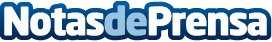 Alquiler de pulidoras de suelo en M. García BarrosoLa empresa andaluza de alquiler de maquinaria, M. García Barroso, ya cuenta con la pulidora PG280 de Husqvarna en sus instalacionesDatos de contacto:M. García Barroso959 229 112Nota de prensa publicada en: https://www.notasdeprensa.es/alquiler-de-pulidoras-de-suelo-en-m-garcia Categorias: Andalucia Recursos humanos Construcción y Materiales http://www.notasdeprensa.es